17. AKTION EHRENSACHE am 10. Juli 2024Unser Projekt 2024:        Die Aktion Ehrensache unterstützt die Trauergruppen des Kinder- und Jugendhospizdienstes der Malteser im Landkreis Göppingen. Wir ermöglichen besondere Projekte, die den natürlichen Trauerprozess stützen und begleiten.Beteiligte Personen:	Schüler:innen der Klassen 5-10 der SilcherschuleAblauf:	Am Aktionstag haben die Jugendlichen keinen Unterricht, damit sie arbeiten und ihren Arbeitslohn für das Projekt zur Verfügung stellen können. 	Sie suchen sich eine Arbeitsstelle und bringen die Bestätigung über ihren Arbeitsplatz der Klassenlehrkraft. (Wer erst nachmittags arbeitet, bekommt morgens trotzdem schulfrei.) 	Die Haftpflichtversicherung ist gewährleistet. Termin:                             Mittwoch, 10. Juli 2024, Uhrzeit flexibel, mindestens 4 StundenSind die geplanten Arbeiten aufgrund der Wetterlage nicht durchführbar, können Sie einen Ausweichtermin mit den Schüler:innen vereinbaren (allerdings nur außerhalb der Unterrichtszeit) oder ihnen eine andere Arbeit zuweisen.Unser Wunsch:               Viele Arbeitsgelegenheiten, die von Betrieben, öffentlichen Einrichtungen, Kirchengemeinden, Vereinen und Privatpersonen für dieses Projekt zur Verfügung gestellt werden. Pro Arbeitsstunde empfehlen wir mindestens 7,50 € (gerne auch mehr) auf das eingerichtete Spendenkonto einzuzahlen. Auf ein gutes Miteinander – HERZLICHEN DANK!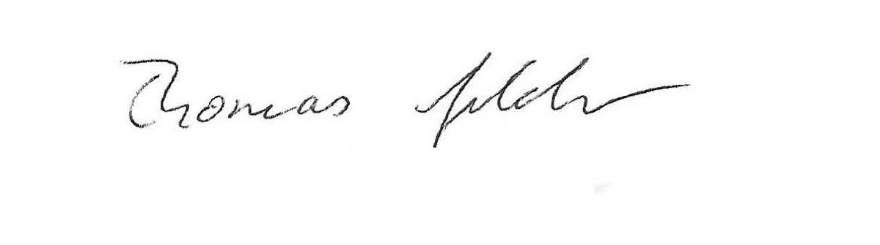 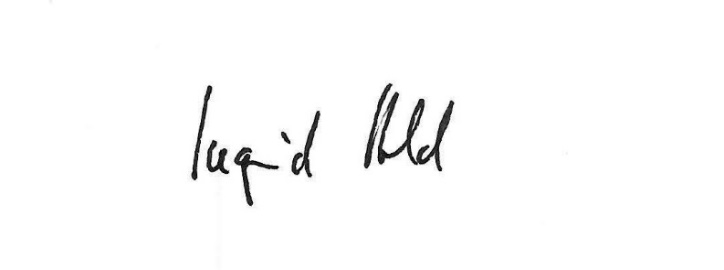 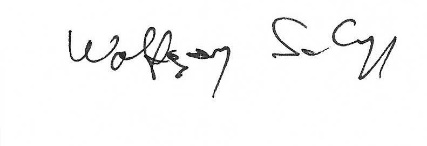     Thomas Golder                                   Ingrid Held	                     Wolfgang Schaupp  (Schulsozialarbeiter)                     (Religionspädagogin)         	               (Konrektor) 